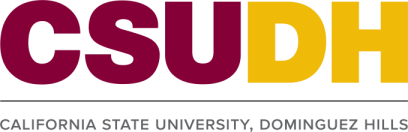 Academic Senate Resolution EPC 24-11April 10,2024 *W Resolution on Double Counting of Courses for General Education2nd Reading Approve: 26/Oppose: 4/Abstain: 1 RESOLVED: That the below proposed language be accepted as a revision of the existing Academic Affairs policy AA-2016-02, and be it furtherRESOLVED: That these changes be effective immediately, and be it furtherRESOLVED: That this resolution be forwarded to the Provost, the President, the faculty of CSUDH, and all Academic Affairs staff.RATIONALE: The existing policy on double counting of General Education (GE) classes is out of compliance with the more recent Executive Order, EO-1100.That policy (given with mark-up after the revised version) places restrictions on double counting GE courses with courses in a major or minor that is not allowed by the EO. We note that the proposed revised policy appears much shorter because any distinction between upper- and lower-division courses is removed as is the restriction on how many courses may double count..